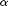 Supplementary Table S1. Composition of experimental dietsSupplementary Table S1. Composition of experimental diets1IngredientControl diet (g/Kg)CLA diet (g/Kg)Casein200200L-Cystein33Corn starch397.5397.5Maltodextrin132132Sucrose100100Cellulose5050Mineral mix (AIN-93)13535Vitamin mix (AIN-93)21010Choline bitartrate2.52.5Tert-butylhydroquinone30.0140.014Soybean oil7060cis9, trans11/trans10, cis12 CLA (50:50)010